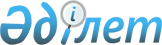 Об утверждении Правил по процедуре согласования с Правительством Республики Казахстан региональных инвестиционных программ, финансируемых за счет заимствования местных исполнительных органов
					
			Утративший силу
			
			
		
					Постановление Правительства Республики Казахстан от 17 июля 2000 года N 1082. Утратило силу - постановлением Правительства РК от 18 ноября 2002 г. N 1219



      В целях обеспечения рационального и эффективного инвестирования в приоритетные секторы экономики средств, привлекаемых местными исполнительными органами путем заимствования, Правительство Республики Казахстан постановляет: 



      1. Утвердить прилагаемые Правила по процедуре согласования с Правительством Республики Казахстан региональных инвестиционных программ, финансируемых за счет заимствования местных исполнительных органов. 



      2. Определить органом, уполномоченным на проведение экономической оценки региональных инвестиционных программ, финансируемых за счет заимствования местных исполнительных органов Министерство экономики Республики Казахстан. 



      3. Настоящее постановление вступает в силу со дня подписания. 


      

Премьер-Министр




      Республики Казахстан 



 Утверждены           



постановлением Правительства  



Республики Казахстан     



от 17 июля 2000 года N 1082  




П


равила по процедуре согласования с Правительством






Республики Казахстан региональных инвестиционных программ,






финансируемых за счет заимствования местных исполнительных






органов







1. Общие положения




      1. Настоящие Правила по процедуре согласования с Правительством Республики Казахстан региональных инвестиционных программ, финансируемых за счет заимствования местных исполнительных органов (далее - Правила), определяют порядок согласования и требования, предъявляемые при этом к форме и содержанию региональных инвестиционных программ, финансируемых за счет заимствования местных исполнительных органов (далее - РИП), и другим материалам, необходимым для согласования РИП. 



      2. Целью согласования с Правительством Республики Казахстан РИП является обеспечение в результате экономической оценки РИП рационального и эффективного инвестирования в приоритетные секторы экономики средств, привлекаемых местными исполнительными органами путем заимствования. 



      3. Правила обязательны для применения органом, уполномоченным на проведение экономической оценки РИП (далее - уполномоченный орган), другими центральными исполнительными органами, а также местными исполнительными органами, осуществляющими подготовку и реализацию РИП. 



      4. Настоящие Правила разработаны в соответствии с Законом Республики Казахстан от 1 апреля 1999 года 
 Z990357_ 
 "О бюджетной системе" и Законом Республики Казахстан от 2 августа 1999 года 
 Z990464_ 
 "О государственном и гарантированном государством заимствовании и долге". 



      5. В отношении проектов, финансируемых путем кредитования местных исполнительных органов из республиканского бюджета, настоящие Правила распространяются только в части учета их в РИП. Процедуры по таким проектам регулируются законодательством, связанным с Программой государственных инвестиций. 





2. Порядок согласования РИП




      6. После представления проекта Закона о республиканском бюджете на предстоящий финансовый год в Парламент Республики Казахстан Министерство финансов Республики Казахстан представляет в уполномоченный орган предварительные размеры лимитов заимствования местных исполнительных органов в пределах совокупного лимита заимствования местных исполнительных органов, содержащегося в проекте указанного Закона. При этом по каждому местному исполнительному органу должны быть указаны размеры кредитования из республиканского бюджета инвестиционных программ, предусмотренных в проекте Закона о республиканском бюджете. Данные показатели уточняются и повторно направляются после утверждения указанного Закона. 



      7. На основании данной информации уполномоченный орган направляет в местные исполнительные органы запросы на представление проектов РИП. 



      8. Местный исполнительный орган представляет в уполномоченный орган проект РИП и другие материалы, требуемые для согласования РИП согласно требованиям главы 3 настоящих Правил. 



      9. На основании представленных материалов уполномоченный орган в 10-дневный срок с момента их представления направляет в Министерство финансов Республики Казахстан информацию об объемах, условиях, схемах и сроках заимствования местным исполнительным органом для финансирования РИП. 



      10. Министерство финансов Республики Казахстан в 15-дневный срок с момента представления информации уполномоченного органа осуществляет оценку объемов и условий заимствования местным исполнительным органом для финансирования РИП с учетом утвержденных, планируемых и прогнозируемых параметров соответствующего местного бюджета и представляет в уполномоченный орган соответствующее заключение. 



      11. На основании материалов, представленных местным исполнительным органом, уполномоченный орган в 30-дневный срок с момента их поступления осуществляет экономическую оценку проекта РИП, подготавливает экономическое заключение и направляет его вместе с заключением Министерства финансов Республики Казахстан местному исполнительному органу. 



      12. Уполномоченный орган вправе привлекать к экономической оценке другие центральные исполнительные органы. 



      13. При положительном заключении уполномоченного органа местный исполнительный орган отражает РИП в местном бюджете и вносит в установленном порядке соответствующий проект постановления в Правительство Республики Казахстан. 





3. Требования к РИП и другим материалам, необходимым для






согласования РИП




      14. РИП представляет собой программу реализации инвестиционных проектов, финансирование которых частично или полностью планируется осуществить за счет средств, привлекаемых местным исполнительным органом путем заимствования. РИП должна согласовываться с Правительством Республики Казахстан в каждый год освоения заимствуемых средств. Внесение изменений в РИП требует согласования с Правительством Республики Казахстан с соблюдением процедур, установленных настоящими Правилами. 



      15. РИП должна содержать аналитическую часть и перечень проектов. Проекты малого и среднего бизнеса и проекты развития крестьянских и фермерских хозяйств должны представляться в объединенном виде как единые комплексные проекты (программы) в составе РИП. 



      16. Аналитическая часть РИП должна содержать анализ общей экономической ситуации в регионе, анализ реализации РИП предыдущих лет, размеры финансирования РИП, в том числе за счет заимствуемых средств, приоритеты региональной инвестиционной политики, их взаимосвязь с приоритетами стратегий и программ регионального развития, и соответствие им проектов, входящих в состав РИП проектов. 



      17. Перечень проектов РИП должен быть представлен в форме согласно приложению и содержать следующую информацию по каждому проекту: 



      1) наименование проекта; 



      2) период реализации проекта; 



      3) источники финансирования (кредитование из республиканского бюджета, финансирование за счет средств, привлеченных путем заключения с кредитором договора (соглашения) о займе, с указанием кредитора, финансирование за счет средств, привлеченных путем выпуска ценных бумаг, финансирование проекта из собственных источников местного бюджета и иных источников финансирования, предусмотренных законодательными актами); 



      4) общая стоимость проекта; 



      5) объемы финансирования проекта по источникам финансирования с разбивкой по годам (годовым объемам освоения средств); 



      6) выраженные в натуральных показателях объемы мощностей по проекту и годовые объемы ввода их в эксплуатацию. 



      18. Стоимостные показатели в перечне проектов РИП указываются в валюте финансирования и в тенге. При этом должны быть указаны принятые обменные курсы для пересчета иностранных валют в тенге. 



      19. В конце перечня проектов РИП в тенге указываются итоговые суммы финансирования проектов РИП и в том числе за счет заимствуемых средств. 



      20. К каждому проекту, включенному в состав проекта РИП, должны прилагаться следующие материалы: 



      1) справочный лист; 



      2) технико-экономическое обоснование (далее - ТЭО). Требования к данным ТЭО аналогичны требованиям к ТЭО по проектам, заявляемым в состав Программы государственных инвестиций; 



      3) копия заключения отраслевой экспертизы соответствующего отраслевого местного исполнительного органа; 



      4) копия заключения экологической экспертизы местного исполнительного органа, осуществляющего в данном регионе функции государственного управления в области охраны окружающей среды (в случаях, предусмотренных законодательством); 



      5) копия заключения территориального подразделения Государственной вневедомственной экспертизы (Госэкспертизы) Комитета по делам строительства Министерства энергетики, индустрии и торговли Республики Казахстан (в случаях, предусмотренных законодательством); 



      6) копия заключения территориального подразделения Агентства Республики Казахстан по регулированию естественных монополий, защите конкуренции и поддержке малого бизнеса по проектам, реализация которых предусматривает участие хозяйствующих субъектов, включенных в местные разделы Государственного регистра субъектов естественных монополий Республики Казахстан и Государственного реестра хозяйствующих субъектов, занимающих доминирующее положение на рынке Республики Казахстан, а также субъектов малого предпринимательства, в качестве конечных заемщиков. 



      21. Справочный лист по проекту, включенному в проект РИП, должен содержать следующую информацию: 



      1) наименование проекта; 



      2) цель и сущность проекта; 



      3) соответствие проекта приоритетам региональной инвестиционной политики и приоритетам стратегии и программ регионального развития; 



      4) стоимость проекта в тенге; 



      5) период реализации проекта; 



      6) месторасположение проекта; 



      7) источники финансирования (кредитование из республиканского бюджета, финансирование за счет средств, привлеченных путем заключения с кредитором договора (соглашения) о займе, с указанием кредитора, финансирование за счет средств, привлеченных путем выпуска ценных бумаг, финансирование проекта из собственных источников местного бюджета и иных источников финансирования); 



      8) финансовые условия заимствования (срок погашения, льготный период, процентная ставка, комиссионные платежи и т.д.);



      9) объемы финансирования проекта по источникам финансирования с разбивкой по всем годам реализации проекта (годовым объемам освоения средств) в валюте финансирования;



      10) выраженные в натуральных показателях объемы мощностей по проекту и годовые объемы ввода их в эксплуатацию;



      11) потребность проекта в трудовых ресурсах и его влияние на занятость населения;



      12) институциональные (организационные) возможности для реализации проекта.



4. Основные вопросы, подлежащие проверке в ходе






экономической оценки, и состав заключения уполномоченного органа




      22. В ходе проведения экономической оценки выполняется анализ содержания представленных по проектам РИП материалов, и анализируется целесообразность их включения в РИП на основе выполнения следующих видов оценок:



      1) оценка соответствия проектов инвестиционным приоритетам;



      2) институциональная (организационная) оценка проекта;



      3) соответствие экспертиз, выполненных соответствующими экспертными органами, содержанию проекта;



      4) социальная оценка проекта;



      5) финансовая оценка проекта;



      6) экономическая оценка проекта (экономическая целесообразность реализации);



      7) оценка рисков незавершения проекта в планируемые сроки, недостижения целей проекта, невозвратазаемных средств.



      23. Заключение уполномоченного органа включает следующие части:



      1) краткая характеристика проекта РИП (количество проектов, отраслевая ориентация проектов, общие объемы финансирования, общее описание результатов, ожидаемых по итогам реализации РИП);



      2) заключение о составе предоставленных и отсутствующих документов;



      3) общее описание результатов оценок РИП, перечисленных в пункте 22 настоящих Правил;



      4) выводы и рекомендации. 



5. Контроль за реализацией РИП




 



      24. В ходе реализации РИП местный исполнительный орган в срок до 25 числа месяца, следующего за отчетным, представляет в уполномоченный орган ежеквартальные отчеты о ходе реализации РИП. 



      25. Отчеты о ходе реализации РИП должны содержать следующую информацию: 



      1) объем фактического финансирования проектов РИП (в тенге и валютах финансирования) в целом и по каждому проекту в отдельности с разбивкой по источникам финансирования. При этом должны быть указаны принятые обменные курсы для пересчета иностранных валют в тенге (принимаются едиными на весь год). Данные представляются за отчетный период и нарастающим итогом с начала года; 



      2) сведения о вводе в эксплуатацию мощностей по проектам РИП. Данные представляются за отчетный период и нарастающим итогом с начала года;



      3) сведения о создании рабочих мест в результате реализации проектов РИП;



      4) сведения о проблемах, возникших в ходе реализации проектов РИП, и мерах, предпринятых для их устранения.


Приложение       


       Перечень проектов Региональной инвестиционной программы,



     финансируемой за счет заимствования местного исполнительного



     органа ___________________________ (название области/города)

					© 2012. РГП на ПХВ «Институт законодательства и правовой информации Республики Казахстан» Министерства юстиции Республики Казахстан
				

----------------------------------------------------------------------



 N !Наименование! Период    !     Источники     ! Единицы     !



   !  проекта   !реализации !  финансирования / ! измерения   !-------



   !            !  (годы)   !Мощности по проекту!             !  Всего     



----------------------------------------------------------!----------- 



1      ...        ...-...       Всего               тенге      .../...



                                  ...             */тенге      .../...



                                  ...             */тенге      .../...



                             (названия источников



                                финансирования)



                            ------------------------------------------



                                  ...                ...          ...



                                  ...                ...          ...



                             (названия мощностей  (натуральные



                                 по проекту)       показатели)



----------------------------------------------------------------------



2      ...        ...-...        Всего              тенге      .../...



                                  ...             */тенге      .../...



                                  ...             */тенге      .../... 



                            ------------------------------------------



                                  ...                ...          ...



                            ------------------------------------------



...    ...          ...           ...                ...          ...



----------------------------------------------------------------------



Всего финансирование                                тенге         ...



В т.ч. за счет 



заимствуемых средств                                тенге         ...



----------------------------------------------------------------------



     



продолжение таблицы



----------------------------------------------------------------------



  N |Объемы финансирования/Ввод в эксплуатацию мощностей по проекту



----------------------------------------------------------------------



    |до          | на        |               Прогноз



    |планируемого|планируемый|----------------------------------------



    |года (факт) |год (план) |на 1-й год  | на 2-й год |на последующие



    |            |           |   после    |  после     |     годы



    |            |           |планируемого|планируемого|    



----------------------------------------------------------------------



 1     .../...      .../...     .../...      .../...        .../...



       .../...      .../...     .../...      .../...        .../...  



       .../...      .../...     .../...      .../...        .../...



----------------------------------------------------------------------



         ...          ...        ...           ...            ...



         ...          ...        ...           ...            ...



----------------------------------------------------------------------



       .../...      .../...     .../...      .../...        .../...



       .../...      .../...     .../...      .../...        .../...



       .../...      .../...     .../...      .../...        .../...



----------------------------------------------------------------------



         ...          ...        ...           ...            ...



----------------------------------------------------------------------



         ...          ...        ...           ...            ...



----------------------------------------------------------------------



         ...          ...        ...           ...            ...



----------------------------------------------------------------------



         ...          ...        ...           ...            ...



----------------------------------------------------------------------



     Курсы пересчета иностранных валют в тенге:



...



...



----------------------------



* Валюта финансирования     
